29º FESTIVAL INTERNACIONAL DE CINE PARA NIÑOS (...Y NO TAN NIÑOS)6 AL 11 DE AGOSTO DE 2024Ficha de inscripciónTítulo original:Título en español: (En caso de que el título original venga en un idioma diferente)Título en inglés:Categoría:Largometraje (Ficción y/o animación)Cortometraje de ficciónCortometraje de animaciónDocumentalRealizado por niñas y niños (No está en competencia)Idioma(s) de la versión original:	        Idioma subtítulos: 	Grupo de edad al que está dirigido: Día y lugar de la primera exhibición: Festivales en los que ha sido exhibido: Premios: ProducciónPaís(es) de producción: 	Año de producción: 		Compañía Productora:			Productor (a) (es):Domicilio:	Teléfono: 							E-mail:Ventas Mundiales:CréditosDirector (a) (es):Domicilio:Teléfono: 				 			E-mail:Guionista: 							¿Es la primera película del Director (a) (es)? 		Sí (   ) 	 No (   )                                                            DocumentaciónPor favor enviar el material que se menciona a continuación en una liga de descarga al correo festival@lamatatena.org: Ficha de inscripción debidamente llenadaLink de visionado de la película (En caso de que esté protegida con contraseña, incluirla) 5 Fotos fijas de la películaFicha técnica completa, longline y sinopsis Lista de diálogos en español y/o inglés en caso de no ser español el idioma original de la película Información de la película y de la productoraFotografía de la / del directorBiografía y filmografía de la / del directorPósterPremios recibidosTráiler	 			Información técnicaDuración:			Formato de exhibición:    HDBlu ray		   DCP     Otro Tamaño de la pantalla: 	16:91.85:1Otro __________Scope:B/NColor24 cuadros por segundo 25 cuadros por segundoSonido: Extractos TelevisiónEl productor acepta que sean reproducidos no más de 1 min. (máximo) de su material para la difusión del Festival en Televisión: Sí    (      )          No    (      )Acuerdo de participaciónCompañía de Producción y/o distribución que facilita el material cinematográfico: Nombre del Representante (en mayúscula): Domicilio (incluyendo Código Postal):Teléfono:							E-mail: Remitente del material a exhibirse en el Festival:    Domicilio:Teléfono:							E-mail:Favor de anotar los datos del lugar al que deberá enviarse el material al finalizar el Festival:La fecha límite para recibir los materiales para preselección, así como el paquete de información será el viernes 5 de abril de 2024.Para mayores informes escribir a:festival@lamatatena.org:/AsociacionLaMatatena                :/LaMatatenaAC                     : @LaMatatenaAC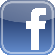 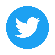 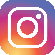 